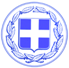 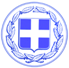         Κως,  20 Μαρτίου 2017ΔΕΛΤΙΟ ΤΥΠΟΥΤην εβδομάδα, από Δευτέρα 20-03-2017 ως Παρασκευή, 24-03-2017 προγραμματίζεται να εκτελεστούν οι παρακάτω εργασίες ανά Δημοτική Κοινότητα:Δημοτική Κοινότητα Κω Συντήρηση παιδικών χαρών Συλλογή και αποκομιδή προϊόντων κλάδευσης και μπάζων Αποκατάσταση βλαβών δικτύου οδικού φωτισμού. Ξυλουργικές εργασίες στο 7ο Νηπιαγωγείο (τοποθέτηση ντουλαπών)Δημοτική  Κοινότητα  Πυλίου Εξομάλυνση αγροτικής οδού προς ΒΙΟ.ΚΑ.  στο Αμανιού  Εξομάλυνση αγροτικής οδού στην περιοχή «Ασπαχαρίου»Ελαιοχρωματισμός γραμματοθυρίδωνΚλάδευση δένδρων στο πάρκο Μαρμαρίου και στην περιοχή «Αγιάκλαυτη» Δημοτική  Κοινότητα  Ασφενδιού  Εξομάλυνση αγροτικής οδού πίσω από το στρατόπεδο 282 και  στην περιοχή «Πύλα»Εξομάλυνση του δρόμου  στην  Ευαγγελίστρια  (πλησίον  οικίας κου Ι. Αθανασιάδη)Προετοιμασία χώρου για την παρέλαση 25ης Μαρτίου στην ΕυαγγελίστριαΚαθαρισμός πάρκου στην Ευαγγελίστρια – αποψιλώσεις Αποκατάσταση φθορών  οδοστρωμάτων στο Ζηπάρι Δημοτική Κοινότητα ΑντιμάχειαςΚλάδευση δένδρων στον επαρχιακό δρόμο Αντιμάχεια – Μαστιχάρι, από Άγιο Παντελεήμονα ως οικισμό (συνεχιζόμενο)Αγροτική οδοποιία (συνεχιζόμενο)Εξομάλυνση δρόμου προς εξωκκλήσι «Ευαγγελίστριας»Συλλογή ογκωδών  αντικειμένωνΔημοτική Κοινότητα Καρδάμαινας Συντήρηση – επισκευές δικτύου δημοτικού φωτισμού στην περιοχή «Τσουκαλαριά» (συνεχιζόμενο)Κλάδευση  - καθαρισμοί στην περιοχή «Παναγιά»Διάνοιξη δρόμου στην περιοχή «Κεπέχης» (παλιά παιδική χαρά)Δημοτική Κοινότητα ΚεφάλουΚαθαρισμοί εντός οικισμούΑποκαταστάσεις ζημιών ΔΕΥΑ ΚωΕξομάλυνση αγροτικών δρόμων                      ΕΡΓΑΣΙΕΣ ΤΜΗΜΑΤΟΣ ΠΡΑΣΙΝΟΥ 1. ΚΛΑΔΕΥΣΗ ΚΑΙ ΚΑΘΑΡΙΣΜΟΣ ΠΑΡΚΙΝΓΚ ΝΑΥΤΙΚΟΥ ΟΜΙΛΟΥ 2. ΚΑΘΑΡΙΣΜΟΣ ΠΑΡΤΕΡΙΩΝ Ι.Ν. ΑΓ. ΠΑΡΑΣΚΕΥΗΣ 3. ΚΑΘΑΡΙΣΜΟΣ ΚΑΙ ΚΟΠΗ ΓΚΑΖΟΝ ΠΑΡΚΟΥ ΚΥΚΛΟΦΟΡΙΑΚΗΣ ΑΓΩΓΗΣ 4. ΚΑΘΑΡΙΣΜΟΣ ΚΑΙ ΚΟΠΗ ΧΟΡΤΩΝ ΠΑΡΤΕΡΙΩΝ ΟΔΟΥ ΙΠΠΟΚΡΑΤΟΥΣ5. ΚΑΘΑΡΙΣΜΟΣ ΚΑΙ ΚΟΠΗ ΧΟΡΤΩΝ ΠΑΡΤΕΡΙΩΝ ΕΝΑΝΤΙ ΑΣΤΥΝΟΜΙΑΣ6. ΚΟΠΗ ΓΚΑΖΟΝ ΠΑΡΤΕΡΙΩΝ ΕΙΣΟΔΟΥ ΠΟΛΗΣ & ΚΑΘΑΡΙΣΜΟΣ      ΠΑΡΤΕΡΙΩΝ ΟΔΟΥ ΝΥΜΦΑΙΑΣ 7. ΚΑΘΑΡΙΣΜΟΣ ΠΑΡΤΕΡΙΩΝ ΒΑΣ. ΓΕΩΡΓΙΟΥ 8. ΚΑΘΑΡΙΣΜΟΣ ΠΑΡΚΟΥ «ΞΕΝΙΑ»9. ΚΑΘΑΡΙΣΜΟΣ ΠΑΡΚΟΥ ΜΗΤΡΟΠΟΛΗΣ10. ΦΥΤΕΥΣΗ ΤΩΝ ΔΥΟ ΠΑΡΤΕΡΙΩΝ ΠΡΩΗΝ Α.Τ.Ε. 11. ΡΑΝΤΙΣΜΑ ΧΟΡΤΩΝ ΣΤΗΝ ΠΛΑΤΕΙΑ ΠΛΑΤΑΝΟΥ/ΚΑΜΑΡΑ/ΒΑΣ.       ΓΕΩΡΓΙΟΥ 12. ΚΑΤΑΣΚΕΥΗ ΣΤΕΦΑΝΙΩΝ ΓΙΑ ΕΟΡΤΗ 25ης ΜΑΡΤΙΟΥ 13. ΣΗΜΑΙΟΣΤΟΛΙΣΜΟΣ ΓΙΑ ΕΟΡΤΗ 25ης ΜΑΡΤΙΟΥ 			 Γραφείο Τύπου Δήμου Κω